КВН по правилам дорожного движения в подготовительной группе.Цель :Уточнить представление детей о правилах поведения на улицах города.Закрепить знание о правилах дорожного движения, о сигналах светофора, о том, что люди ходят по тротуарам, переходят улицу по переходам при разрешающем сигнале светофора.Продолжать воспитывать внимательность, умение ориентироваться при переходе улицы.Активизация словаря за счет слов: тротуар, проезжая часть, пешеходный переход, дорожные знаки.Развивать зрительное внимание, общую и мелкую моторику.Развивать умение видеть то, что представляет опасность на дороге, для жизни и здоровья.Воспитывать культуру поведения на дороге и в транспорте.Оборудование:Дорожные знакиСветофор Игрушечные рули, мешочки с песком.эмблемы с названием своей команды.Ведущий: «Здравствуйте, дорогие друзья! Сегодня я рада приветствовать вас в нашем Клубе Веселых и Находчивых, тема которого посвящена правилам дорожного движения».Сегодня играют две команды: «Красный светофор» и «Зеленый светофор».Поприветствуйте друг друга.Команда «Красный светофор»Все-вниманье ! Все -внимание!Говорит нам красный свет Объявляем вам заранее,Что прохода больше нет Подождите не спешите,Посмотрите на меня .Не спешите, потерпите до зеленого огня.Приветствие команды « Зелёный светофор»: Поглядите вот сейчасПодмигнул зеленый глаз Проходите  разрешаю!. Не беда, что я один Я надежно  защищаю От трамваев и машин.Ведущий: « Вот теперь другое дело свет зеленый говоритВот теперь идите смело КВНу путь открыт».Капитан команды «Красный светофор»___Капитан команды «Зеленый светофор»___Уважаемые команды, разрешите представить вам членов нашего жюри, которые будут оценивать ваши знания и умения по ПДД:____________Победителем станет та команда, которая наберет больше баллов.(таблица с названиями конкурсов по порядку у каждого члена жюри)1. Конкурс «Разминка»Ведущий задает вопросы по правилам дорожного движения, дорожной азбуки .(Если ответ дан правильно, жюри ставит один балл, в конце подчитывают итог)1)Что такое дорога?2)Кого называют водителем?3)Кого называют пешеходом?4)С какой стороны надо обходить автобус?5)В какую дверь надо заходить в автобус? 6) Что такое перекресток?7)Где пешеходы должны ходить, находясь на улице?8)Когда надо начинать переход улицы, если на перекрестке есть светофор? (подведение итогов первого конкурса)Ведущий : « Много есть различных знаков - эти знаки нужно знать,Чтобы правила движенья ни когда не нарушать».2. Конкурс «Узнай дорожный знак по описанию»1 .Знак «Дети»Я хочу спросить про знак, нарисованный вот так:В треугольнике ребята, со всех ног бегут куда-то.2. Знак «Движение пешеходов запрещено» Если ты поставил ногу на проезжую дорогу,Обрати внимание, друг: знак дорожный- красный круг.Человек, идущий в черном, красной черточкой зачеркнут.И дорога вроде, но здесь ходить запрещено.3. Знак «Пешеходный переход»Пешеход, пешеход! Помни ты про переход!Он наземный, похож на зебру.Знай, что только переход от машин тебя спасет!4. Знак «Железнодорожный переезд» Не один здесь знак, а много: здесь железная дорога!Рельсы, шпалы и пути- с электричкой не шути.(жюри подводят итог этого конкурса)3. Задание -Физминутка- (не оценивается)Ребята, давайте немного поиграем. Представьте, что мы шоферы.Пальчиковая гимнастика «Мы шоферы»Едем, едем на машине (имитируют движение рулем)Нажимаем на педаль (ногу сгибают, вытягивают)Газ включаем, выключаем (рука к себе, от себя)Смотрим пристально мы в даль (приставляем ладонь ко лбу)Дворники счищают капли (руки сгибают перед собой в локтях)Вправо, влево. Чистота (наклоны вправо, влево, руки вперед)Волосы ерошит ветер (над головой шевелят пальцами)Мы шоферы хоть куда (руки вперед, большой палец вверх)Повторить 2 раза.4. « Ринг  грамотных  пешеходов» 1.Какие бывают светофоры? (для пешеходов и для транспорта) – ответы  на  слайде.«Красный Светофорик»1. Какие  бывают  переходы? (подземные, наземные, надземные) – ответ  на  слайде.« Зеленый Светофорик»2. Посмотрите  на  экран. Назовите,  под  каким  номером, пешеходы  нарушают  правила  перехода  проезжей  части? «Красный Светофорик»2.Посмотрите на экран. По какой дорожке должен передвигаться пешеход, машина, велосипедист? « Зеленый Светофорик»5. Конкурс капитановУ каждого капитана конверт, в нем разрезанный знак.Задание собрать и сказать, что он обозначает?(подведение итога этого конкурса).6.СитуацииСитуация: Девочка переходит дорогу в неположенном месте, обходя автобус.Вывод: Переходить дорогу можно только в специально отведенных местах, выход на проезжую часть в любом другом месте является очень опасным.Ситуация: Мальчик выбегает на проезжую часть, погнавшись за мячом.Вывод: Если мяч выкатился на проезжую часть, бежать за ним нельзя. Перейдя дорогу по пешеходному переходу можно дойти до мяча и поднять его, когда рядом не будет машин. Выбегать на  проезжую часть опасно не только для самого пешехода, но и для других участников дорожного движения.Ситуация:  Мальчик едет в автобусе, не держась за поручни. При торможении он теряет равновесие и падает, толкая других пассажиров.Вывод: Всегда во время движения нужно держаться за поручни, это поможет избежать травм.Ситуация:  Мальчик с девочкой катаются на роликах по проезжей части.Вывод: Кататься на роликах можно в специально отведенных местах, где нет запрещающих знаков. Кататься нужно в местах, где наименее людные участки, внимательнее относиться к другим пешеходам.Игра «НЕБЫЛИЦЫ»Ведущий. Я вам задаю вопрос, а вы мне отвечаете: ДА!!!/руки вверх/ или НЕТ!!! /грозят/. Быстро дайте мне ответ – это правда или нет?1.Это правда или нет, что можно переходить улицу на красный сигнал светофора? - нет! 2.Это правда или нет, что пешеход может ходить по дороге рядом с машинами? - нет! 3.Это правда или нет, что нужно знать правила дорожного движения?                    - да! 4.Это правда или нет, что в автобусе можно играть, сорить, толкаться?                 - нет! 5.Это правда или нет, что с мячом на дороге играть можно?                                      - нет! 6.Это правда или нет, что пешеходный переход называется “Зебра”?                      - да! 7.Это правда или нет, что дорожные знаки помогают пешеходам и водителям?     - да! 6. Загадки по ПДД.»Командам по очереди задаются загадки. За каждый правильный ответ-балл.   Он стоит на улице   В  длинном сапогеСущество трехглазоеНа одной ноге    (светофор)Что за чудо – синий домОкна светлые кругом,Носит обувь из резины,И питается бензином  (автобус)Стрекоза гудит большая   - Полетать вас приглашаю!Кресла мягкие для васИ пилоты – высший класс!(вертолет)Этот конь не ест овса,Вместо ног два колеса.Сядь верхом и мчись на нем,Только лучше правь рулем (велосипед)Силач на четырех ногахВ резиновых сапогахПрямиком из магазинапритащил нам пианино  (грузовик)Посмотри силач какой:На ходу одной рукойОстанавливать привыкпятитонный грузовик  (милиционер-  регулировщик)7. Домашнее задание.И конечно, повторим правила движения( стихи детей)Команда «Красный светофор».1. Светофор укажет строго- переход сейчас закрыт.Не беги через дорогу, если красный свет горит.(показывает красный круг)2. Желтый свет предупреждает: скоро будет путь закрыт.Или так: готовься в путь и внимательнее будь.(показывает желтый круг)3. Перейти дорогу можно лишь когда зеленый свет.Загорится, объясняя : «Все, иди! Машин тут нет! »(показывает желтый круг)Команда «Зеленый светофор».1. Всем кому даны колеса, передайте наш совет:Пусть у нас сначала спросят, можно ехать или нет.(показывает дорожные знаки)2. Полосатая дорожка – пешеходный переходНа зеленый свет шагай, поскорее, не зевай!(знак пешеходный переход)3. И проспекты и бульвары, всюду улицы шумны.Проходи по тротуару только с правой стороны .(поднять правую руку)8. Конкурс «Грузовики»Ведущий – Ребята, мне очень понравилось, как вы играли в шоферов.Но сейчас я предлагаю вам стать грузовиками, которые будут перевозить песок. От каждой команды приглашаю по 5 участников.(В руках игрушечный руль, на голове спортивный мешочек с песком)Задание: доехать до обозначенного места не уронив мешочек.(жюри посчитывают баллы по количеству доставленных мешочков)Ведущий : «Пока жюри подводят итоги мы поиграем еще в одну игру, а заодно проверим, как вы запомнили все, про что мы перед этим говорили.Игра «Это я, это я – это все мои друзья»- Кто из вас идет вперед только там, где переход?- Знает кто, что свет зеленый означает: путь открыт?- Кто из вас, в вагоне тесном уступит старушке место?- Кто из вас, идя домой, держит путь по мостовой?- Кто бежит вперед так скоро, что не видит светофора?- Знает кто, что красный свет- это значит хода нет?- По полоскам черно-белым, кто из вас шагает смело?Слово для подведения итогов и общей оценке предоставляется нашему жюри.Ведущий: В завершении нашей игры я еще раз хочу вас поблагодарить вас за то, что вы знаете правила дорожного движения, соблюдаете их. Ведь во всех странах мира взрослые и дети стараются не нарушать правила дорожного движения, потому что правильное поведение на дорогах- показатель культуры человека. Вот и закончился наш КВН, и я хочу вам пожелать здоровья, и чтоб в любую погоду, в разное время суток, во все времена года, особенно, когда пойдете в школу, соблюдайте правила дорожного движения, не подвергайте свою жизнь и окружающих людей опасности.Награждение всех детей грамотами «За участие в конкурсе по ПДД,За знания и соблюдения правил дорожного движения»Награждение за победу сладкими медалями.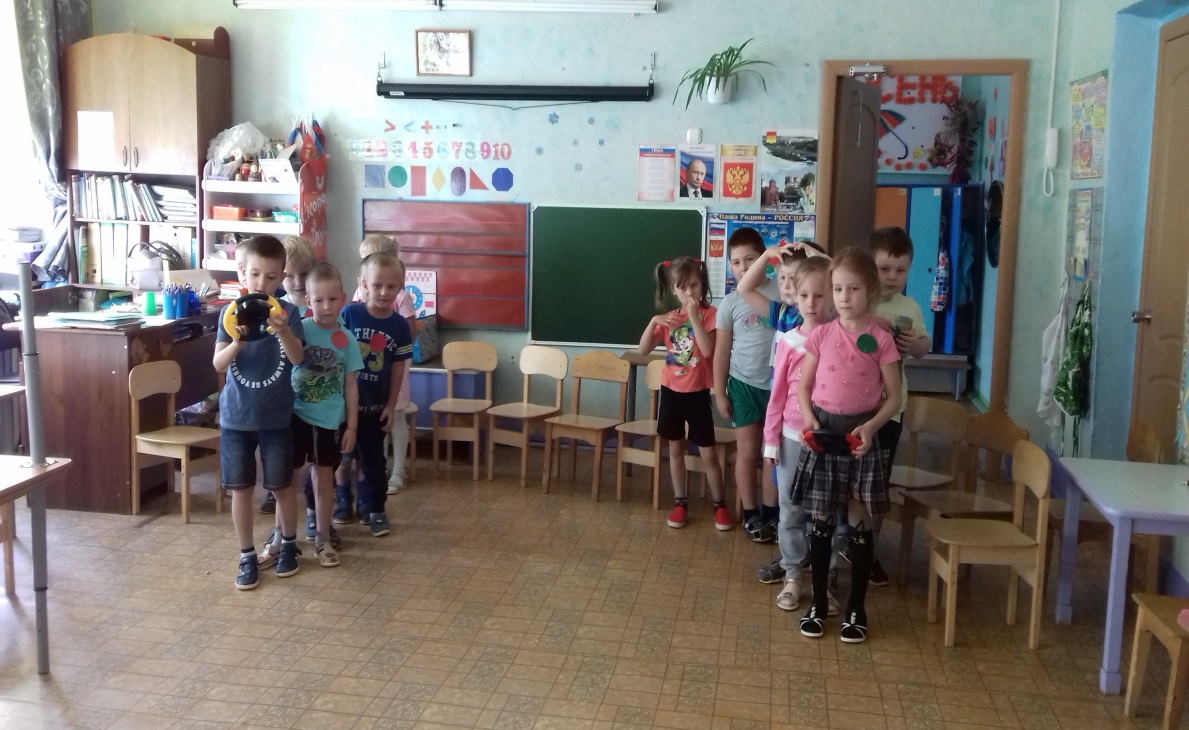 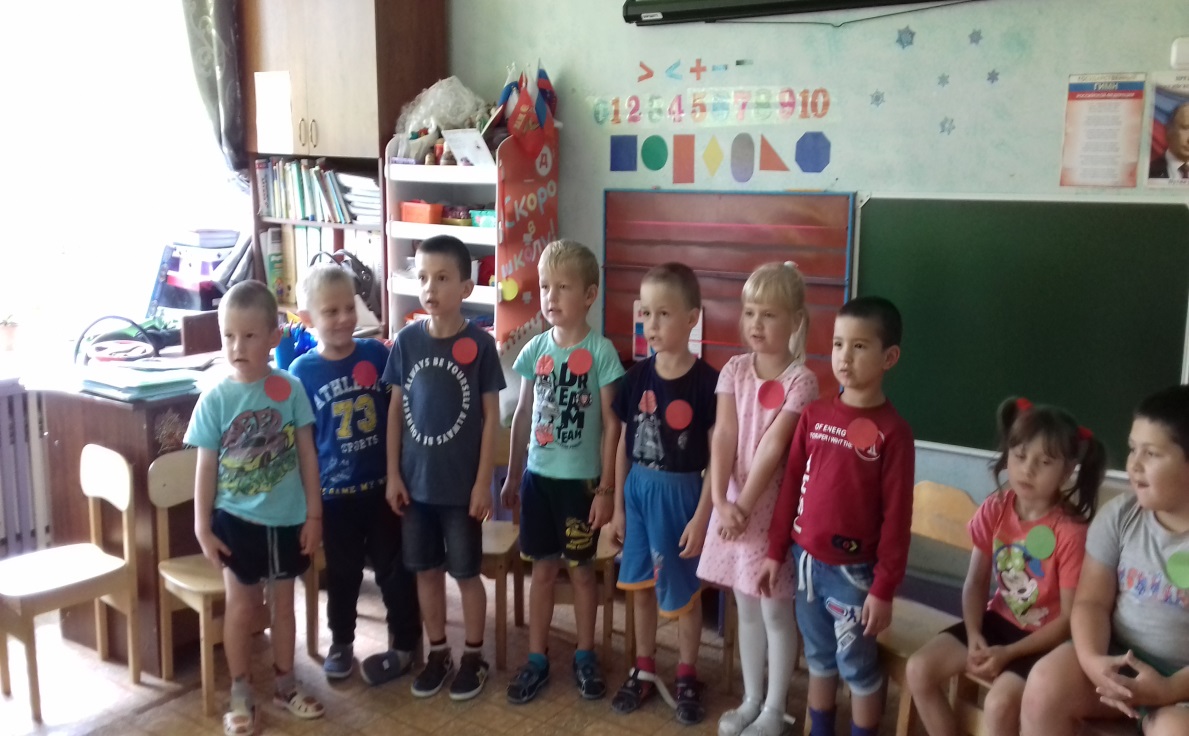 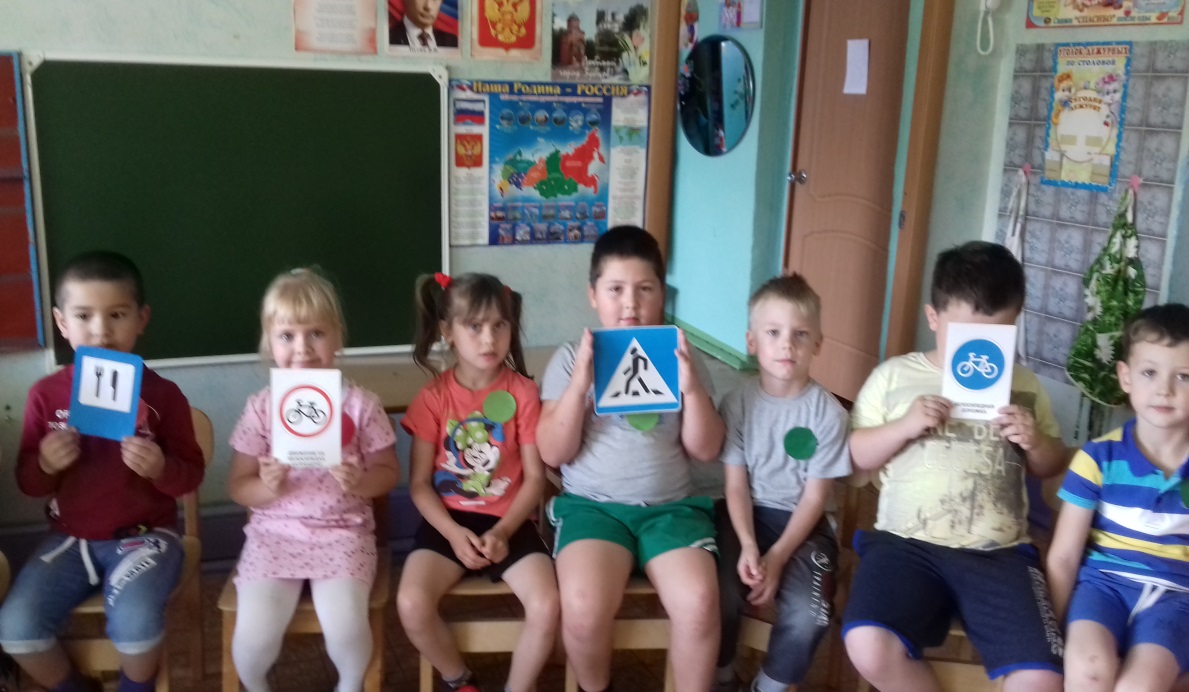 